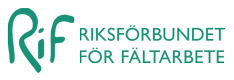 Nyhetsbrev November 2016Hej alla medlemmar. Styrelsen har sammanträtt i Mölndal 23-24 november och haft några riktigt produktiva dagar. Den eminenta valberedningen från Lerum var på besök och vi pratade om rekrytering till nya styrelseposter inför 2017. Då styrelsen är kraftigt nedsatt och flera ledamöter kommer sluta 2017 kommer det behövas en hel drös duktiga engagerade människor som kan driva RiF framåt, och vi vet att ni finns därute!Regionsamordnarna sammanstrålade samtidigt i Stockholm där de planerade inför 2017 samt kom med många bra förslag till styrelsen för att utveckla regionsarbetet i RiF framöver.Anmälan till Riksutbildningen är nu öppen! In och anmäl er här: http://dinkurs.se/42527Mer information om riksutbildningen hittar ni på hemsidan.Ett beslut hat fattats i styrelsen att vi framöver enbart kommer använda den gröna loggan högst upp i detta mail. Nästa styrelsemöte är ett telefonmöte och det äger rum den 20 december.På gång i regionerna:Region öst planerar att ha en halvdag i december för sina medlemmar. Efterlysning på en eller flera personer från öst som kan gå samman med Johanna Håkansson som regionssamordnare.ÄNTLIGEN har region syd fått en regionsamordnare, och det är Olivia Olsen från Helsingborg som kommer tackla den rollen framöver. Vi är mycket tacksamma över att Olivia vill engagera sig och hoppas hon får en partner från någon annan grupp i syd som kan stötta henne framöver. Välkommen Olivia!Ordförande i RiF, Thor-Björn Blomqvist drog ihop en heldag i region syd den 17 november i hopp om att hitta en regionsamordnare, vilket han lyckades med. Det var för övrigt en givande dag, metodutvecklande och inspirerande har vi hört och 18 personer deltog.